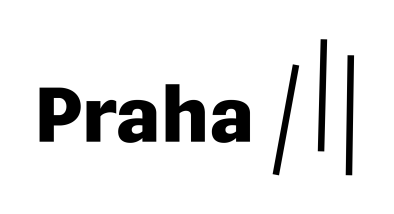 OBJEDNÁVKA č.: 2024/0001/ZMCHOBJEDNÁVKA č.: 2024/0001/ZMCHOBJEDNÁVKA č.: 2024/0001/ZMCHOBJEDNÁVKA č.: 2024/0001/ZMCHOBJEDNÁVKA č.: 2024/0001/ZMCHObjednatel: 			Městská část Praha 3 Havlíčkovo nám. 700/9130 00  Praha 3	Městská část Praha 3 Havlíčkovo nám. 700/9130 00  Praha 3	Dodavatel:	Dodavatel:	Bc. Jakub HenclIČ:07231938Úpská 493542 24  Svoboda nad ÚpouBc. Jakub HenclIČ:07231938Úpská 493542 24  Svoboda nad ÚpouPředmět objednávky: Lyžařský výcvik - budova ChelčickéhoPředmět objednávky: Lyžařský výcvik - budova ChelčickéhoPředmět objednávky: Lyžařský výcvik - budova ChelčickéhoPředmět objednávky: Lyžařský výcvik - budova ChelčickéhoPředmět objednávky: Lyžařský výcvik - budova ChelčickéhoPředmět objednávky: Lyžařský výcvik - budova ChelčickéhoPředmět objednávky: Lyžařský výcvik - budova ChelčickéhoČas (termín) plnění: Čas (termín) plnění: Čas (termín) plnění: Cena plnění (bez DPH): 165 600,00 KčCena plnění (s DPH): 200 376,00 KčCena plnění (bez DPH): 165 600,00 KčCena plnění (s DPH): 200 376,00 KčCena plnění (bez DPH): 165 600,00 KčCena plnění (s DPH): 200 376,00 KčCena plnění (bez DPH): 165 600,00 KčCena plnění (s DPH): 200 376,00 KčObecné smluvní podmínky:1) Přijetím této objednávky dodavatel výslovně souhlasí s tím, aby byl celý text této objednávky a veškeré skutečnosti v ní uvedené ze strany Městské části Praha 3 zveřejněny, a to včetně výše ceny, způsobu, místa a času plnění předmětu objednávky.2) Lhůta k přijetí této objednávky je 14 dnů od jejího vyhotovení. Je vyloučeno přijetí objednávky s jakýmkoli dodatkem či odchylkou ve smyslu §1740 odst. 3 zákona č. 89/2012 Sb., občanského zákoníku.3) Dodavatel bere na vědomí a výslovně souhlasí s tím, že jakákoli platba uskutečněná na základě nebo v souvislosti s touto objednávkou, tj. vč. popisu stran transakce, částky, variabilního a jiného symbolu, zprávy pro příjemce, data uskutečnění může proběhnout na transparentním účtu objednatele, tedy může být zveřejněna prostřednictvím internetu. 4) Přijetí této objednávky pouhým dodavatelovým plněním ve smyslu § 1744 občanského zákoníku č. 89/2012 Sb. je vyloučeno.Obecné smluvní podmínky:1) Přijetím této objednávky dodavatel výslovně souhlasí s tím, aby byl celý text této objednávky a veškeré skutečnosti v ní uvedené ze strany Městské části Praha 3 zveřejněny, a to včetně výše ceny, způsobu, místa a času plnění předmětu objednávky.2) Lhůta k přijetí této objednávky je 14 dnů od jejího vyhotovení. Je vyloučeno přijetí objednávky s jakýmkoli dodatkem či odchylkou ve smyslu §1740 odst. 3 zákona č. 89/2012 Sb., občanského zákoníku.3) Dodavatel bere na vědomí a výslovně souhlasí s tím, že jakákoli platba uskutečněná na základě nebo v souvislosti s touto objednávkou, tj. vč. popisu stran transakce, částky, variabilního a jiného symbolu, zprávy pro příjemce, data uskutečnění může proběhnout na transparentním účtu objednatele, tedy může být zveřejněna prostřednictvím internetu. 4) Přijetí této objednávky pouhým dodavatelovým plněním ve smyslu § 1744 občanského zákoníku č. 89/2012 Sb. je vyloučeno.Obecné smluvní podmínky:1) Přijetím této objednávky dodavatel výslovně souhlasí s tím, aby byl celý text této objednávky a veškeré skutečnosti v ní uvedené ze strany Městské části Praha 3 zveřejněny, a to včetně výše ceny, způsobu, místa a času plnění předmětu objednávky.2) Lhůta k přijetí této objednávky je 14 dnů od jejího vyhotovení. Je vyloučeno přijetí objednávky s jakýmkoli dodatkem či odchylkou ve smyslu §1740 odst. 3 zákona č. 89/2012 Sb., občanského zákoníku.3) Dodavatel bere na vědomí a výslovně souhlasí s tím, že jakákoli platba uskutečněná na základě nebo v souvislosti s touto objednávkou, tj. vč. popisu stran transakce, částky, variabilního a jiného symbolu, zprávy pro příjemce, data uskutečnění může proběhnout na transparentním účtu objednatele, tedy může být zveřejněna prostřednictvím internetu. 4) Přijetí této objednávky pouhým dodavatelovým plněním ve smyslu § 1744 občanského zákoníku č. 89/2012 Sb. je vyloučeno.Obecné smluvní podmínky:1) Přijetím této objednávky dodavatel výslovně souhlasí s tím, aby byl celý text této objednávky a veškeré skutečnosti v ní uvedené ze strany Městské části Praha 3 zveřejněny, a to včetně výše ceny, způsobu, místa a času plnění předmětu objednávky.2) Lhůta k přijetí této objednávky je 14 dnů od jejího vyhotovení. Je vyloučeno přijetí objednávky s jakýmkoli dodatkem či odchylkou ve smyslu §1740 odst. 3 zákona č. 89/2012 Sb., občanského zákoníku.3) Dodavatel bere na vědomí a výslovně souhlasí s tím, že jakákoli platba uskutečněná na základě nebo v souvislosti s touto objednávkou, tj. vč. popisu stran transakce, částky, variabilního a jiného symbolu, zprávy pro příjemce, data uskutečnění může proběhnout na transparentním účtu objednatele, tedy může být zveřejněna prostřednictvím internetu. 4) Přijetí této objednávky pouhým dodavatelovým plněním ve smyslu § 1744 občanského zákoníku č. 89/2012 Sb. je vyloučeno.Obecné smluvní podmínky:1) Přijetím této objednávky dodavatel výslovně souhlasí s tím, aby byl celý text této objednávky a veškeré skutečnosti v ní uvedené ze strany Městské části Praha 3 zveřejněny, a to včetně výše ceny, způsobu, místa a času plnění předmětu objednávky.2) Lhůta k přijetí této objednávky je 14 dnů od jejího vyhotovení. Je vyloučeno přijetí objednávky s jakýmkoli dodatkem či odchylkou ve smyslu §1740 odst. 3 zákona č. 89/2012 Sb., občanského zákoníku.3) Dodavatel bere na vědomí a výslovně souhlasí s tím, že jakákoli platba uskutečněná na základě nebo v souvislosti s touto objednávkou, tj. vč. popisu stran transakce, částky, variabilního a jiného symbolu, zprávy pro příjemce, data uskutečnění může proběhnout na transparentním účtu objednatele, tedy může být zveřejněna prostřednictvím internetu. 4) Přijetí této objednávky pouhým dodavatelovým plněním ve smyslu § 1744 občanského zákoníku č. 89/2012 Sb. je vyloučeno.Obecné smluvní podmínky:1) Přijetím této objednávky dodavatel výslovně souhlasí s tím, aby byl celý text této objednávky a veškeré skutečnosti v ní uvedené ze strany Městské části Praha 3 zveřejněny, a to včetně výše ceny, způsobu, místa a času plnění předmětu objednávky.2) Lhůta k přijetí této objednávky je 14 dnů od jejího vyhotovení. Je vyloučeno přijetí objednávky s jakýmkoli dodatkem či odchylkou ve smyslu §1740 odst. 3 zákona č. 89/2012 Sb., občanského zákoníku.3) Dodavatel bere na vědomí a výslovně souhlasí s tím, že jakákoli platba uskutečněná na základě nebo v souvislosti s touto objednávkou, tj. vč. popisu stran transakce, částky, variabilního a jiného symbolu, zprávy pro příjemce, data uskutečnění může proběhnout na transparentním účtu objednatele, tedy může být zveřejněna prostřednictvím internetu. 4) Přijetí této objednávky pouhým dodavatelovým plněním ve smyslu § 1744 občanského zákoníku č. 89/2012 Sb. je vyloučeno.Obecné smluvní podmínky:1) Přijetím této objednávky dodavatel výslovně souhlasí s tím, aby byl celý text této objednávky a veškeré skutečnosti v ní uvedené ze strany Městské části Praha 3 zveřejněny, a to včetně výše ceny, způsobu, místa a času plnění předmětu objednávky.2) Lhůta k přijetí této objednávky je 14 dnů od jejího vyhotovení. Je vyloučeno přijetí objednávky s jakýmkoli dodatkem či odchylkou ve smyslu §1740 odst. 3 zákona č. 89/2012 Sb., občanského zákoníku.3) Dodavatel bere na vědomí a výslovně souhlasí s tím, že jakákoli platba uskutečněná na základě nebo v souvislosti s touto objednávkou, tj. vč. popisu stran transakce, částky, variabilního a jiného symbolu, zprávy pro příjemce, data uskutečnění může proběhnout na transparentním účtu objednatele, tedy může být zveřejněna prostřednictvím internetu. 4) Přijetí této objednávky pouhým dodavatelovým plněním ve smyslu § 1744 občanského zákoníku č. 89/2012 Sb. je vyloučeno.Fakturační údaje: na faktuře dodavatel vždy uvede celé označení objednávky č.:2024/0001/ZMCHFakturační údaje: na faktuře dodavatel vždy uvede celé označení objednávky č.:2024/0001/ZMCHFakturační údaje: na faktuře dodavatel vždy uvede celé označení objednávky č.:2024/0001/ZMCHFakturační údaje: na faktuře dodavatel vždy uvede celé označení objednávky č.:2024/0001/ZMCHFakturační údaje: na faktuře dodavatel vždy uvede celé označení objednávky č.:2024/0001/ZMCHFakturační údaje: na faktuře dodavatel vždy uvede celé označení objednávky č.:2024/0001/ZMCHFakturační údaje: na faktuře dodavatel vždy uvede celé označení objednávky č.:2024/0001/ZMCHOdběratel: 	Městská část Praha 3		Havlíčkovo nám. 700/9		130 00  Praha 3		IČ:00063517, DIČ:CZ00063517Odběratel: 	Městská část Praha 3		Havlíčkovo nám. 700/9		130 00  Praha 3		IČ:00063517, DIČ:CZ00063517Odběratel: 	Městská část Praha 3		Havlíčkovo nám. 700/9		130 00  Praha 3		IČ:00063517, DIČ:CZ00063517Odběratel: 	Městská část Praha 3		Havlíčkovo nám. 700/9		130 00  Praha 3		IČ:00063517, DIČ:CZ00063517Dodavatel: 	firma/název fyzické osoby, sídlo	IČ, DIČ	plátce/neplátce DPH	úplný údaj o registraci/zápisuDodavatel: 	firma/název fyzické osoby, sídlo	IČ, DIČ	plátce/neplátce DPH	úplný údaj o registraci/zápisuDodavatel: 	firma/název fyzické osoby, sídlo	IČ, DIČ	plátce/neplátce DPH	úplný údaj o registraci/zápisuV Praze dne 04.01.2024V Praze dne 04.01.2024Pavel OstapReditelPavel OstapReditelPavel OstapReditelPavel OstapReditel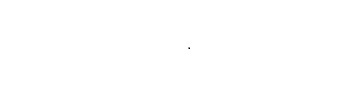 razítko, podpisVyřizuje: Michaela Vintrová, Bankovní spojení: Česká spořitelna Praha 3, č.ú. 27-2000781379/0800Vyřizuje: Michaela Vintrová, Bankovní spojení: Česká spořitelna Praha 3, č.ú. 27-2000781379/0800Vyřizuje: Michaela Vintrová, Bankovní spojení: Česká spořitelna Praha 3, č.ú. 27-2000781379/0800Vyřizuje: Michaela Vintrová, Bankovní spojení: Česká spořitelna Praha 3, č.ú. 27-2000781379/0800Vyřizuje: Michaela Vintrová, Bankovní spojení: Česká spořitelna Praha 3, č.ú. 27-2000781379/0800Vyřizuje: Michaela Vintrová, Bankovní spojení: Česká spořitelna Praha 3, č.ú. 27-2000781379/0800Vyřizuje: Michaela Vintrová, Bankovní spojení: Česká spořitelna Praha 3, č.ú. 27-2000781379/0800